NUMER REKLAMACJI:.............................................	Data zgłoszenia:..............................Dane dotyczące reklamowanego towaru:Dokładny opis wad towaru:...................................................................................................................................................................................................................................................................................................................................................................................................................................................................................................................................................................................................................................................................................................................................................................Sugerowane działania co do sposobu załatwienia reklamacji::............................................................................................................................................................................................................................................................................................................................................................................................................................................................** towar  zamontowany 	 - tak, data montażu ………………..                                     	 - nie,                                                 (** właściwe zaznaczyć X)Załączniki niezbędne do rozpatrzenia reklamacji:*zdjęcia wadliwego produktu*zdjęcia etykiety z opakowaniaDRUK REKLAMACYJNYDane zgłaszającego:Dane użytkownika drzwi:Nazwa firmy:Imię i nazwisko:Osoba kontaktowa:Telefon:Telefon:Adres:L.p.Nr fakturyPozycja na fakturzeNazwa towaruIlość reklamowanaDotyczy nr zamówienia1.Data i czytelny podpis reklamującegoData i czytelny podpis przyjmującego reklamację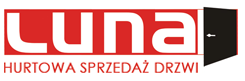 